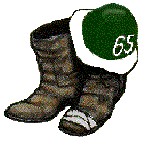 DARTMOUTH CLASS OF 19652022 FALL MINI-REUNION ATMT. MOOSILAUKE and HANOVER(Note – these arrangements will be confirmed during the Summer)SEPTEMBER 29 – OCTOBER 2, 2022Join other ’65s for a fun fall weekend at Mt. Moosilauke and in Hanover!  The 2022 mini’ will be held September 29 – October 2.  The Class selected this weekend, which is 4 weeks before the College’s Dartmouth Night—Homecoming, hoping to have peak foliage and warm weather.We will begin on Thursday, September 29, with a reception and dinner in the Class of 1965 Meeting Room at the Moosilauke Ravine Lodge.  If you wish, you can spend the night in the Lodge or the Class of 1965 Cabin adjacent to the Lodge.  On Friday morning you may hike to the summit of Mt. Moosilauke or take a shorter hike near the Lodge. On Friday evening we will have a reception at Jim and Debbie Griffiths’ home in nearby Plainfield NH.  Jim promises us a spectacular bonfire, just like what the College would have on Homecoming weekend.On Saturday you may tour the new facilities (Hood Museum, Irving Institute, Center for Engineering and Computer Science) or Webster Cottage (open 2:30 – 4:30).  Pine Park, adjacent to the old golf course, has been undergoing major renovations and hopes to have their grand opening ceremony that weekend,  We will have a “tailgate party” at Mike and Betsy Gonnerman’ s home before the 1:30 football game against Penn.  Their home is convenient to downtown, the football field, and most of the campus.  In the evening we will have a reception and dinner at Pierce’s followed by a performance by the Decibelles, a Dartmouth a cappella group.  We will wrap up on Sunday with a Class meeting at Pierce's.Registration forms and schedule details are on the Class www site – www.biggreen65.comI hope to see everyone in Hanover,Mike GonnermanMay 16, 2022HERE’S THE SCHEDULE (tentative)Thursday, September 29	5:00 pm	Reception and dinner at Ravine Lodge							[optional overnight in the Lodge or the Class of 1965 Cabin]Friday, September 30	8:00 am	Breakfast at Ravine Lodge				9:00 am	Hike6:00 pm	Reception at the Griffiths’ home Saturday, October 1	10:00 am	Tours of new facilities							11:30 am	Tailgate at the Gonnermans’ home1:30 pm	Football vs. Penn	TBA		Rugby game6:00 pm	Reception and dinner at Pierce’s Sunday, October 2		9:30 am	Class meeting at Pierce’sFor athletic event tickets, call 603-646-2466	Classmates are encouraged to spend Friday and Saturday nights at Pierce’s Inn in Etna, about 6 miles from the Green.  Featuring a massive stone fireplace, Pierce’s is a wonderful place to relax and chat with classmates.  It offers several rooms and great breakfasts – for reservations, e-mail piercesinn@valley.net or call [603-643-2997].  Remember, last year the Class made the innkeepers, Cindy Pierce and Bruce Lingelbach, adopted members of the Class of 1965.TO REGISTER FOR WEEKEND EVENTSPlease complete this form and mail it, along with your check, to our TreasurerGeorge Wittreich6 Candleberry LaneBelmont, MA  02748Be sure to provide your e-mail address: we will use it to communicate additional mini-reunion related information only.  Please make your check payable to “Dartmouth 1965” and include it with this registration form.Your name:  _____________________________________________________Wife/Date name:  _________________________________________________E-mail address:  __________________________________________________FEES 	FOR SEPTEMBER 30  -- TO RESERVE A BUNK IN THE CLASS OF 1965 CABINThe Class has reserved bunks in the 1965 Cabin.  You can make reservation for these bunks using the registration form on the previous page.  Bunks have mattresses, pillows and pillowcases.  Wool blankets are available although the DOC recommends that you bring your own sleeping bag for your comfort and convenience.FOR SEPTEMBER 30  -- TO RESERVE A ROOM AT THE  RAVINE LODGE AND ORDER BREAKFAST AND BAG LUNCH FOR OCTOBER 1NOTE – THE LODGE IS NOT YET OPEN TO THE PUBLIC.  YOU SHOULD MAKE YOUR RESERVATIONS DURING THE SUMMERTo ensure accuracy and facilitate direct payment, each classmate staying overnight should contact the Lodge staff via email at moosilaukelodge@gmail.com  or by telephone [603-764-5858].  Specify that you are a ’65 and that you want to stay in the Lodge.  The staff will provide up-to-date info on available facilities (showers, etc.). DayEvent# of PersonsCost/PersonTotalThursdayRcptn/Dinner at Ravine Lodge30 $           -   ThursdayBunk in 1965 cabin45 $FridayEvening reception25 $           -   SaturdayTailgate reception20 $           -   SaturdayDinner at Pierce's65 $           -    $           -   